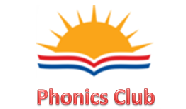 SClassroom evaluations using rubric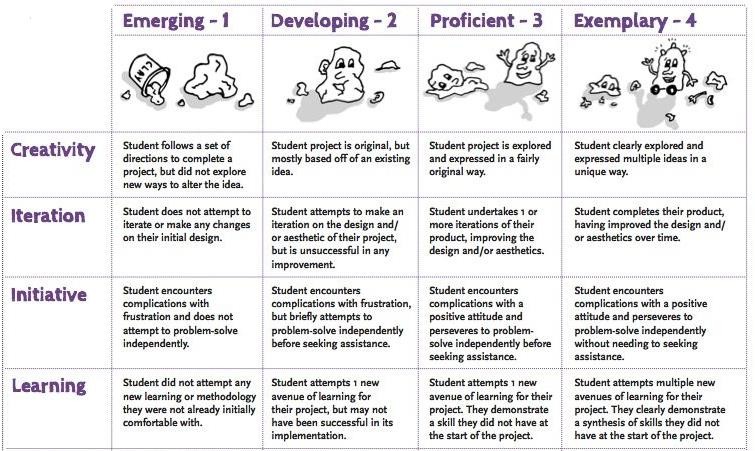 Rubrics are a helpful tool that teachers can use to grade student work using an objective, fair assessment. The rubrics are a useful assessment tool for project-based learning implementations because they give a thorough understanding of a student's entire learning and skill-building process that takes place during project-building and take into account the real-world skills of collaboration, problem solving, and communication.The desired outcomes for student assignments are outlined in a rubric. A rubric includes:1. Particular performance standards that will be used to evaluate students.2. Clearly defined performance ladders or levels.The use of a rubric assessment tool makes it easier to communicate the standards for excellent performance, making it the ideal tool for student self-evaluation. It also gives students and teachers the chance to have a discussion about producing work of the highest caliber.What exactly is a rubric?The elements that will be evaluated, the performance levels, the performance criteria that specify the levels, and the score are all included in a rubric. The table below contains the learning performance and project requirementsDesigning a RubricStarting with the end in mind is just as crucial when designing a student project. What sort of performance is you interested in seeing? Then, as students finish a solution or product to complete the task, clearly specify how they should demonstrate each performance criterion. To enable a more precise, detailed, and practical authentic assessment, create a rubric for the finished output and the numerous project work components.A rubric is a reliable method for evaluation that:• Specifies the precise requirements for a project.• Looks at both the finished product and the complete project development process.• Lists the performance standards by which students will be judged.• Describes the evaluation criteria for each performance level.• Assists kids in comprehending the standards they must reach to succeed.• Prevents subjectivity, bias, and ambiguity in the evaluation process.Performance CriteriaBelow Standard(1 Point)Approaching Standard(2 Points)At Standard(3 Points)ScoreExample of RubricsExample of RubricsExample of RubricsExample of RubricsPerformance CriteriaBelow Standard (1 Point)Approaching Standard (2 Points)At Standard (3 Points)Developing and Revising IdeasI still need to learn how to identify the reasons and evidence an author or speaker uses to support a point.I still need to learn how to use feedback from other students and teachers to improve my writing or my design for a product.I can identify some of the reasons and evidence an author or speaker uses to support a point.I can sometimes use feedback from other students and teachers to improve my design for a product.I can explain how an author or speaker uses reasons and evidence to support a point that drives my project design.I can use feedback from other students and teachers to improve my writing or my design for a product.